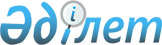 О создании Национального центра по правам человекаУказ Президента Республики Казахстан от 10 декабря 2002 года N 992.
      В целях реализации Указа Президента Республики Казахстан от 19 сентября 2002 года N 947 "Об учреждении должности Уполномоченного по правам человека" постановляю: 
      1. Создать государственное учреждение "Национальный центр по правам человека". 
      2. Утвердить прилагаемое Положение о Национальном центре по правам человека. 
      3. Исключен указом Президента РК от 30.06.2022 № 948 (вводится в действие с 01.07.2022).


            4. Настоящий Указ вступает в силу со дня подписания.  ПОЛОЖЕНИЕ
о Национальном центре по правам человека
      Сноска. Положение – в редакции указа Президента РК от 30.06.2022 № 948 (вводится в действие с 01.07.2022). Глава 1. Общие положения
      1. Национальный центр по правам человека (далее ̶ Национальный центр) является государственным учреждением, осуществляющим информационно-аналитическое, организационно-правовое и иное обеспечение деятельности Уполномоченного по правам человека в Республике Казахстан (далее – Уполномоченный) и является его рабочим органом.
      2. Национальный центр имеет представительства в областях, городах республиканского значения и столице.
      3. Национальный центр осуществляет свою деятельность в соответствии с Конституцией Республики Казахстан, Конституционным законом Республики Казахстан "Об Уполномоченном по правам человека в Республике Казахстан", иными нормативными правовыми актами Республики Казахстан, а также настоящим Положением.
      Сноска. Пункт 3 – в редакции Указа Президента РК от 23.01.2023 № 108.


      4. Национальный центр является юридическим лицом в организационно-правовой форме государственного учреждения, имеет печать и бланки с указанием своего наименования на государственном и русском языках, а также соответствующие счета в банковских учреждениях.
      Представительства Национального центра имеют бланки с указанием своего наименования на государственном и русском языках.
      Сноска. Пункт 4 – в редакции Указа Президента РК от 23.01.2023 № 108.


      5. Национальный центр вступает в гражданско-правовые отношения от собственного имени.
      6. Национальный центр имеет право выступать стороной гражданско-правовых отношений от имени государства, если он уполномочен на это в соответствии с законодательством Республики Казахстан. 
      7. Национальный центр по вопросам своей компетенции в установленном законодательством порядке принимает решения, оформляемые приказами руководителя Национального центра. 
      8. Структура и лимит штатной численности Национального центра утверждаются в соответствии с законодательством Республики Казахстан.
      9. Местонахождение юридического лица: 010000, город Астана, проспект Мәңгілік Ел, 8.
      Сноска. Пункт 9 – в редакции Указа Президента РК от 23.01.2023 № 108.


      10. Настоящее Положение является учредительным документом Национального центра.
      11. Финансирование деятельности Национального центра осуществляется из республиканского бюджета в соответствии с законодательством Республики Казахстан. 
      12. Национальному центру запрещается вступать в договорные отношения с субъектами предпринимательства на предмет выполнения обязанностей, являющихся полномочиями Национального центра.
      Если Национальному центру законодательными актами предоставлено право осуществлять приносящую доходы деятельность, то полученные доходы направляются в государственный бюджет. Глава 2. Задачи и полномочия Национального центра и его представительств
      13. К задачам Национального центра и его представительств относится обеспечение деятельности Уполномоченного по содействию восстановлению нарушенных прав и свобод человека и гражданина, поощрению и продвижению прав и свобод человека и гражданина.
      Сноска. Пункт 13 – в редакции Указа Президента РК от 23.01.2023 № 108.


      14. Полномочия Национального центра и его представительств:
      1) права:
      запрашивать и получать от государственных органов, органов местного государственного управления и самоуправления, иных организаций и должностных лиц документы, материалы и сведения, связанные с деятельностью Уполномоченного;
      организовывать приемы граждан, в том числе с приглашением представителей государственных органов, органов местного государственного управления и самоуправления, а также иных организаций (совместные приемы);
      организовывать работу по рассмотрению жалоб или иных обращений физических и юридических лиц в адрес Уполномоченного и его представителей; 
      рассматривать жалобы или иные обращения физических и юридических лиц в адрес Национального центра или его представительств;
      2) обязанности:
      готовить проекты рекомендаций, ходатайств и предложений Уполномоченного и его представителей по вопросам защиты прав и свобод человека, гражданина и организовывать их направление государственным органам, органам местного государственного управления и самоуправления и организациям, должностным лицам;
      обеспечивать посещения Уполномоченным и его представителем организаций и учреждений, которые оказывают специальные социальные услуги, обеспечивают временную изоляцию от общества или предназначены для исполнения наказания;
      обеспечивать работу Уполномоченного по координации деятельности участников национального превентивного механизма по предупреждению пыток и других жестоких, бесчеловечных или унижающих достоинство видов обращения и наказания, принятию мер для обеспечения их необходимого потенциала и профессиональных знаний, а также по осуществлению иных полномочий в соответствии с законодательством Республики Казахстан;
      обеспечивать деятельность Уполномоченного по содействию правовому просвещению в области прав и свобод человека и гражданина, взаимодействию с общественными объединениями, экспертами и специалистами;
      иные полномочия по обеспечению деятельности Уполномоченного в соответствии с законодательством Республики Казахстан.
      Сноска. Пункт 14 с изменением, внесенным Указом Президента РК от 23.01.2023 № 108.


      15. Функции Национального центра и его представительств:
      1) подготовка предложений Уполномоченного по разработке проектов законов, совершенствованию законодательства Республики Казахстан по вопросам поощрения и защиты прав и свобод человека и гражданина для представления Президенту Республики Казахстан, Парламенту Республики Казахстан и Правительству Республики Казахстан;
      2) подготовка проекта ежегодного доклада Уполномоченного об его деятельности, а также специальных докладов и их распространение;
      3) организация участия Уполномоченного и его представителей в совместных и раздельных заседаниях Палат Парламента Республики Казахстан, заседаниях рабочих органов Парламента Республики Казахстан и его Палат и иных мероприятиях с участием депутатов Парламента Республики Казахстан, на пленарных заседаниях сессии маслихатов областей, городов республиканского значения или столицы, на заседаниях Правительства Республики Казахстан, Конституционного Суда Республики Казахстан, коллегиальных государственных и иных органов, образуемых в государственных органах;
      4) подготовка рекомендаций и предложений относительно мер, направленных на профилактику нарушений и восстановление прав и свобод человека и гражданина, для представления Уполномоченным Правительству Республики Казахстан и иным государственным органам, органам местного государственного управления и самоуправления, иным организациям и должностным лицам;
      5) подготовка ходатайств Уполномоченного в уполномоченные государственные органы или к должностным лицам об осуществлении дисциплинарного или административного производства либо производства по уголовному правонарушению в отношении лица, нарушившего права и свободы человека и гражданина;
      6) подготовка предложений Уполномоченного для внесения Президенту Республики Казахстан, Правительству Республики Казахстан, депутатам Парламента Республики Казахстан и государственным органам Республики Казахстан в соответствии с задачами, указанными в Конституционном законе Республики Казахстан "Об Уполномоченном по правам человека в Республике Казахстан";
      7) взаимодействие от имени Уполномоченного с другими участниками национального превентивного механизма;
      8) взаимодействие с гражданами, общественными объединениями, экспертами, государственными органами, органами местного государственного управления и самоуправления, а также иными организациями от имени и по поручению Уполномоченного и его представителей;
      9) подготовка и внесение предложений Уполномоченному и его представителям по результатам рассмотрения жалоб или иных обращений физических и юридических лиц;
      10) иные функции на основании актов Уполномоченного и руководителя Национального центра.
      Сноска. Пункт 15 с изменениями, внесенными Указом Президента РК от 23.01.2023 № 108.

 Глава 3. Статус и полномочия руководителя Национального центра и представителей Уполномоченного
      16. Руководство Национальным центром осуществляется руководителем, который несет персональную ответственность за выполнение возложенных на Национальный центр задач и осуществление им своих полномочий.
      Руководство представительством Национального центра в пределах соответствующей административно-территориальной единицы осуществляется представителем Уполномоченного, который несет персональную ответственность за выполнение возложенных на представительство Национального центра задач и осуществление им своих полномочий.
      Исполнение полномочий руководителя Национального центра и представителей Уполномоченного в период их отсутствия осуществляется лицами, их замещающими, в соответствии с действующим законодательством и актами Уполномоченного.
      17. Руководитель Национального центра и его заместители назначаются на должность и освобождаются от должности Уполномоченным.
      Сноска. Пункт 17 – в редакции Указа Президента РК от 23.01.2023 № 108.


      18. Руководитель Национального центра определяет полномочия своих заместителей по согласованию с Уполномоченным в соответствии с законодательством Республики Казахстан. 
      19. Полномочия руководителя Национального центра:
      1) организует и осуществляет руководство работой и координацию деятельности Национального центра, осуществляет контроль за деятельностью представительств Национального центра;
      2) разрабатывает и вносит на утверждение Уполномоченному проекты актов:
      правила рассмотрения жалоб;
      положение о Координационном совете при Уполномоченном;
      положение об экспертном совете при Уполномоченном;
      правила отбора участников национального превентивного механизма;
      правила формирования групп из участников национального превентивного механизма для превентивных посещений;
      методические рекомендации по превентивным посещениям;
      положение и описание символа и флага Уполномоченного;
      порядок подготовки и распространения докладов Уполномоченного;
      функциональные обязанности представителей Уполномоченного;
      3) от имени Национального центра издает обязательные к исполнению правовые акты в пределах своей компетенции;
      3-1) утверждает Регламент Национального центра, положения о представительствах Национального центра;
      4) в установленном законодательством Республики Казахстан порядке назначает на должности и освобождает от должностей сотрудников Национального центра и его представительств в областях, городах республиканского значения, столице;
      5) в установленном законодательством Республики Казахстан порядке налагает дисциплинарные взыскания и применяет меры поощрения на сотрудников Национального центра и его представительств;
      6) вносит на рассмотрение Уполномоченного представления о наложении дисциплинарных взысканий и применении мер поощрения на представителей Уполномоченного в областях, городах республиканского значения, столице;
      7) вносит Уполномоченному предложения по представлениям о награждении сотрудников Национального центра и его представительств, а также награждении представителей Уполномоченного государственными наградами;
      8) представляет Национальный центр в отношениях с государственными органами и иными организациями в соответствии с законодательством Республики Казахстан;
      9) утверждает штатное расписание Национального центра и его представительств в соответствии с утвержденными структурой и лимитом штатной численности;
      10) осуществляет иные полномочия в соответствии с законодательством Республики Казахстан.
      Сноска. Пункт 19 с изменениями, внесенными Указом Президента РК от 23.01.2023 № 108.


      20. Представитель Уполномоченного назначается и освобождается от должности Уполномоченным в соответствии с законодательством Республики Казахстан о государственной службе.
      Представитель Уполномоченного руководит деятельностью представительства Национального центра в соответствии с утвержденными функциональными обязанностями, настоящим Положением, Положением о соответствующем представительстве Национального центра, рассматривает по поручению Уполномоченного жалобы или иные обращения физических и юридических лиц, а также осуществляет иные полномочия в соответствии с законодательством Республики Казахстан.
      Сноска. Пункт 20 – в редакции Указа Президента РК от 23.01.2023 № 108.

 Глава 4. Имущество Национального центра
      21. Национальный центр может иметь на праве оперативного управления обособленное имущество в случаях, предусмотренных законодательством Республики Казахстан.
      Имущество Национального центра формируется за счет имущества, переданного ему собственником, а также имущества (включая денежные доходы), приобретенного в результате собственной деятельности, и иных источников, не запрещенных законодательством Республики Казахстан. 
      22. Имущество, закрепленное за Национальным центром, относится к республиканской собственности.
      23. Национальный центр не вправе самостоятельно отчуждать или иным способом распоряжаться закрепленным за ним имуществом и имуществом, приобретенным за счет средств, выданных ему по плану финансирования, если иное не установлено законодательством Республики Казахстан. Глава 5. Реорганизация и упразднение Национального центра
      24. Реорганизация и упразднение Национального центра осуществляются в соответствии с законодательством Республики Казахстан. 
      Перечень представительств в областях, городах республиканского значения, столице, находящихся в ведении Национального центра: 
      1) представительство Национального центра по правам человека по области Абай;
      2) представительство Национального центра по правам человека по Акмолинской области;
      3) представительство Национального центра по правам человека по Актюбинской области;
      4) представительство Национального центра по правам человека по Алматинской области;
      5) представительство Национального центра по правам человека по Атырауской области;
      6) представительство Национального центра по правам человека по Восточно-Казахстанской области;
      7) представительство Национального центра по правам человека по Жамбылской области;
      8) представительство Национального центра по правам человека по области Жетісу;
      9) представительство Национального центра по правам человека по Западно-Казахстанской области;
      10) представительство Национального центра по правам человека по Карагандинской области;
      11) представительство Национального центра по правам человека по Костанайской области;
      12) представительство Национального центра по правам человека по Кызылординской области;
      13) представительство Национального центра по правам человека по Мангистауской области;
      14) представительство Национального центра по правам человека по Павлодарской области;
      15) представительство Национального центра по правам человека по Северо-Казахстанской области;
      16) представительство Национального центра по правам человека по Туркестанской области;
      17) представительство Национального центра по правам человека по области Ұлытау;
      18) представительство Национального центра по правам человека по городу Астане;
      19) представительство Национального центра по правам человека по городу Алматы;
      20) представительство Национального центра по правам человека по городу Шымкенту.
      Сноска. Пункт 24 с изменением, внесенным Указом Президента РК от 23.01.2023 № 108.


					© 2012. РГП на ПХВ «Институт законодательства и правовой информации Республики Казахстан» Министерства юстиции Республики Казахстан
				
ПрезидентРеспублики КазахстанУТВЕРЖДЕНО
Указом Президента
Республики Казахстан
от 10 декабря 2002 года
№ 992